Oferta ważna od 25 października 2021 rokuDrewno pochodzi z lasów o prawidłowej gospodarce zgodnej z kryteriami i wskaźnikami PEFC oraz FSC.Zasada przeliczania 1mp (1 metra przestrzennego) na 1 m3 (1 metr sześcienny) 	Metr przestrzenny (1 mp) – miara objętości stosowana przy szacowaniu przestrzeni potrzebnej do transportu towarów.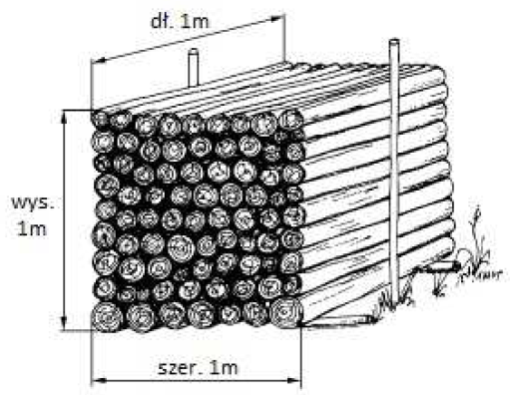 Stos drewna o wymiarach 1m x 1m x 1m ma objętość 1mp. Aby obliczyć ilość m3 drewna należy pomnożyć objętość stosu (mp) przez współczynnik zamienny:             1m x 1m x 1m = 1mpUwaga !!!Masa drewna na fakturze bądź asygnacie wyrażona jest w m3.Nadleśnictwo nie zapewnia wywozu drewna – transport we własnym zakresie.
	Kontakty do leśniczych znajdują się na stronie http://www.kalisz.poznan.lasy.gov.pl/lesnictwa GatunekDrewno opałowe – VAT 23%Drewno opałowe – VAT 23%Drewno opałowe – VAT 23%Drewno opałowe – VAT 23%Drewno opałowe – VAT 23%Drewno opałowe – VAT 23% GatunekDrewno opałowe - S4Drewno opałowe - S4Drewno opałowe - S4Drobnica opałowa -M2Drobnica opałowa -M2Drobnica opałowa -M2 Gatunekzł/m3           nettozł/m3            bruttozł/mp            bruttozł/m3     nettozł/m3            bruttozł/mp            bruttososna, modrzew, daglezja105,00129,1583,9520,0024,606,15świerk105,00129,1590,4120,0024,606,15buk, jesion, grab, akacja, dąb, 140,00172,20111,9330,0036,909,23jawor, klon, dąb czerwony, wiąz, brzoza, olcha120,00147,6095,9430,0036,909,23Pozostałe liściaste105,00129,1583,9530,0036,909,23SortymentSortymentWspółczynnik zamienny Opał S4So, Md, liściasty0,65Opał S4Św0,70Drobnica M2liściasta i iglasta0,25